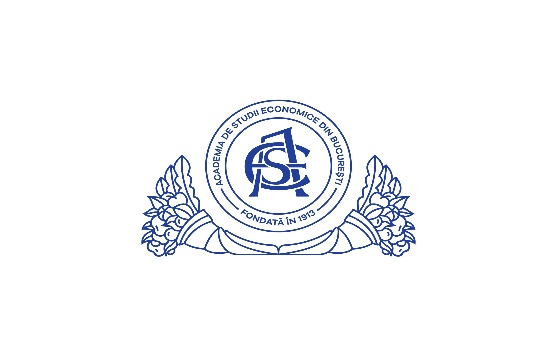 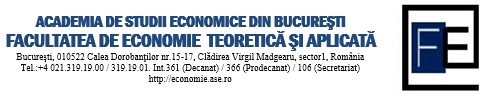 Aprobat în Consiliul facultății din data de 04.04.2024                                                    STRUCTURA COMISIILOR – DISERTAȚIE       SESIUNEA IULIE 2024Programul de studii: Economie europeanăLimba de predare: Română Forma de învăţământ: Cu frecvenţăLocaţia geografică: Bucureşti(Denumire conform Hotărârii Guvernului nr. 434/30.03.2022  privind aprobarea Nomenclatorului domeniilor și al specializărilor/programelor de studii universitare și a structurii instituțiilor de învățământ superior pentru anul universitar 2022-2023, cu modificările și completările ulterioare)Comisia nr.1 Economie europeanăComisia nr.2 Economie europeanăProgramul de studii: Comunicare în afaceriLimba de predare: Română Forma de învăţământ: Cu frecvenţăLocaţia geografică: Bucureşti(Denumire conform Hotărârii Guvernului nr. 434/30.03.2022  privind aprobarea Nomenclatorului domeniilor și al specializărilor/programelor de studii universitare și a structurii instituțiilor de învățământ superior pentru anul universitar 2022-2023, cu modificările și completările ulterioare)Comisia nr. 3 Comunicare în afaceriComisia nr. 4 Comunicare în afaceriProgramul de studii: Analize și strategii economiceLimba de predare: Română Forma de învăţământ: Cu frecvenţăLocaţia geografică: Bucureşti(Denumire conform Hotărârii Guvernului nr. 595/2015  privind aprobarea Nomenclatorului domeniilor și al specializărilor/programelor de studii universitare și a structurii instituțiilor de învățământ superior pentru anul universitar 2015-2016, cu modificările și completările ulterioare)Comisia nr.5 Analize si strategii economiceDECAN,Prof. univ.dr Silvia Elena IACOB